Жеке тұлғалардың ұлттық валютада (теңгеде) орналастырылған депозиттері бойынша өтемақы (сыйлықақы) төлеу туралы өтініші/ Заявление о выплате компенсации (премии) по депозитам физических лиц, размещённым в национальной валюте (тенге)___________________________________________________________________________(жеке тұлғаның аты-жөні/ Ф.И.О физического лица)_________________________________________________________________________________________________________(тіркелген жері/ адрес регистрации)_________________________________________________________________________________________________________(нақты мекен-жайы/ фактический адрес)Жеке тұлғаны куәландыратын құжаты/Документ, удостоверяющий личность (наименование, номер, серия, дата выдачи и орган, выдавший документ): __________________________________ ИИН_____________________________Телефон:_________________________________                                            ________________________________________                                                                                                                            	(ұялы телефон/ мобильный телефон)Факс: _________________________________                                        E-mail: _____________________________☐ Мен www.kzibank.kz веб-сайтында құжаттар мен нысандар бөлімінде көрсетілген жеке деректерді жинауға және өңдеуге және банк құпиясын ашуға келісім беремін/немесе Клиенттің жеке деректерді жинауға және өңдеуге келісім беру үшін Банк деректер мен банк құпиясын ашу менеджері ұсынған стандартты нысанды толтырамын, сондай-ақ Қазақстан Республикасы Үкіметінің 2022 жылғы 27 тамыздағы № 614 қаулысымен бекітілген «Жеке тұлғалардың ұлттық валютада (теңгеде) орналастырылған депозиттері бойынша өтемақы (сыйлықақы) төлеу қағидаларында» (Қағидалар) белгіленген тәртіппен салымшының  келісімі толтыруға «ПКҚ АҚ», «Қазақстанның орнықтылық қоры» АҚ, және «Қазақстанның депозиттерге кепілдік беру қоры» АҚ іске асыру үшін қажетті ақпаратты ұсынуы туралы осы Қағидалардың, оның ішінде банктік және заңмен қорғалатын өзге де құпияны құрайтын мәліметтерді, сондай-ақ «ПКК» АҚ мен «Қазақстанның депозиттерге кепілдік беру қоры» АҚ, Қазақстан Республикасының «Дербес деректер және оларды қорғау туралы» Заңына сәйкес жинауға және өңдеуге Қағидаларды іске асыру мақсатында келісім беремін. Ереже аясында теңгемен ашылған депозиттер бойынша өтемақы (сыйлық) төлеу мәселесін қарастыруыңызды сұраймын.☐ Даю согласие на сбор и обработку персональных данных и раскрытие банковской тайны, указанные на сайте www.kzibank.kz в разделе документы и формы/ либо заполнить типовую форму на Согласие Клиента на сбор и обработку персональных данных и раскрытие банковской тайны, предоставляемое менеджером Банка, а также согласие депозитора (вкладчика) с порядком, установленным Правилами, утвержденными Постановлением Правительства РК №614 от 27.08.2022 года «Об утверждении Правил выплаты компенсации (премии) по депозитам физических лиц, размещенным в национальной валюте (тенге) (Правила), и представлением информации АО «ФПК», Фонду устойчивости и АО «Казахстанский фонд гарантирования депозитов», необходимой в целях реализации настоящих Правил, в том числе информации, составляющей банковскую и иную охраняемую законом тайну, а также согласие на сбор и обработку АО «ФПК» и АО «Казахстанский фонд гарантирования депозитов» персональных данных в соответствии с Законом Республики Казахстан «О персональных данных и их защите» для целей выплаты компенсации (премии) и реализации Правил.Прошу Вас в рамках Правил рассмотреть вопрос о выплате компенсации (премии) по депозитам, открытым в тенге.☐ Мен Банктің Клиенті ретінде барлық құқықтар мен міндеттемелерді толығымен қабылдауға, Жалпы шарттарға тұтастай қосылуға даусыз, қайтарымсыз және сөзсіз келісімімді беремін. ☐ Даю бесспорное, безотзывное и безусловное согласие на присоединение к Общим условиям в целом, полностью принимаю на себя все права и обязанности в качестве Клиента Банка без исключений;_______________________                                                                                                                                                                                   (қолы/ подпись)    Күні /Дата______________БАНКТІҢ БЕЛГІЛЕРІ/ОТМЕТКИ БАНКАЖеке тұлғалардың ұлттық валютада (теңгеде) орналастырылған депозиттері бойынша өтемақы (сыйлық) төлеу туралы өтініш пен құжаттар тексерілді:/ заявление и документы на выплату компенсации (премии) по депозитам физических лиц, размещенным в национальной валюте (тенге) проверили:________________________________Филиал Директоры/Директор Филиала_________________________________________        Орындаушы/Исполнитель 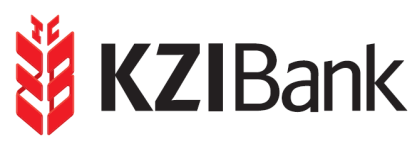 